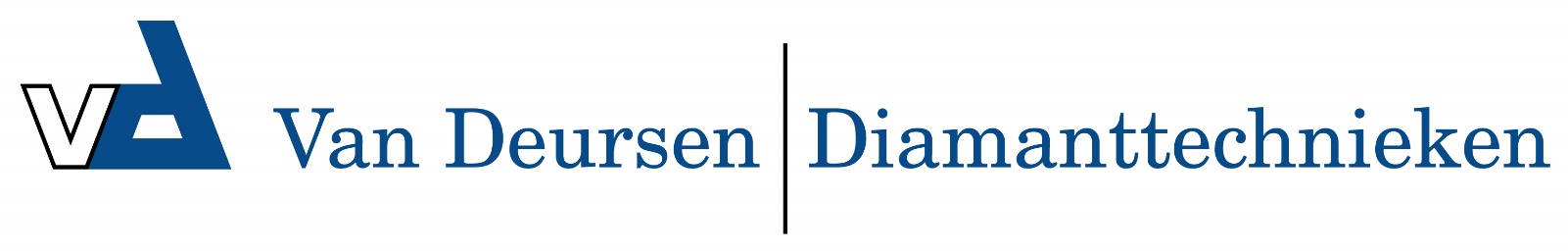 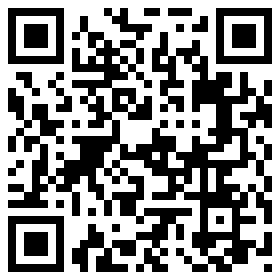 DFE 25/DFE 25T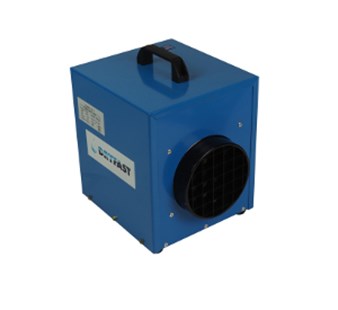 Kleine oersterke 230V elektrische kachel speciaal voor de bouw. De DFE25T is voorzien van een ingebouwde thermostaat. De elektrische kachel wordt verkocht onder de naam TDE25 door Trotec in Duitsland en heeft ook wel de type aanduiding DE15, DE25 of DE25T in Nederland.


Verwarmingscapaciteit

3 kW



Aansluitspanning

230 V / 50 Hz



Stroomopname per fase

13,4 A



Ventilator

axiaal



Luchtopbrengst
250 m³/uur



Aansluiting luchtslang 

160 mm



Mobiliteit

draagbaar



Afmetingen L x B x H

279 x 254 x 305 mm



Gewicht

9,2 kg



Geluidniveau

48 dB(A) @ 1 m



Aanbevolen zekering

16 A



Aanbevolen verlengkabel
230 V / 3 x 2,5 mm²



Thermostaat

alleen in DFE25T



Oververhittingbeveiliging

63°C

Temperatuur verhoging
40°C



Maximale omgevingstemperatuur

50°C

